СПИСЪКс промени на графиците  за раздаване на храни във временните  пунктове  в градовете Варна, Добрич, Перник, Плевен, Търговище и Ямбол  (промените са нанесени с червен цвят)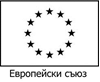 №по редВременни пунктове/населено място/Адрес на пунктоветеПериод на раздаване/начална и крайна дата на раздаване/Варна Варна Варна Варна 1Долни  чифликгр. Долни  чифлик, ул. „Нишава" № 313.10.2020 г. – 30.11.2020 г.2Провадиягр. Провадия, ул. "Желез  Йорданов“ № 113.10.2020 г. – 30.11.2020 г.3Дългополгр. Дългопол, ул. "Георги Димитров" 13014.10.2020 г. – 30.11.2020 г.4Суворовогр. Суворово, бул. „Възраждане” -  11 СОУ „Н. Й. Вапцаров”-15.10.2020 г. – 30.11.2020 г.5Варна, р-н Младост и  р-н Одесос гр. Варна, кв. Победа, ул. „Самарско знаме” № 119.10.2020 г. – 03.12.2020 г.6Варна, р-н Приморскигр. Варна, кв. „Чайка“, бл.67, Пенсионерски клуб19.10.2020 г. – 03.12.2020 г.7Варна, р-н Аспаруховогр. Варна, кв. Аспарухово, ул. "Кишинев" № 15, пенсионерски клуб19.10.2020 г. – 03.12.2020 г.8Варна, р-н Вл.Варненчикгр. Варна, кв. „Владиславово“, пазар до кметството19.10.2020 г. – 03.12.2020 г.9Вълчи долгр. Вълчи дол, ул. "Г.Димитров " № 1 – дом.социален патронаж20.10.2020 г. – 30.11.2020 г.10Аксаковогр. Аксаково, ул. "Кап. Петко Войвода“№702.11.2020 г. – 30.11.2020 г.11Белославгр. Белослав, ул. „Св. Св. Кирил  и Методий” № 27- Медицински център 129.10.2020 г. – 30.11.2020 г.12Девнягр. Девня, бул. „Съединение” № 169, Пенсионерски клуб06.11.2020 г. – 30.11.2020 г.13Авренс. Аврен, ул. "Йордан Ноев" №50, пенсионерски клуб09.11.2020 г. – 30.11.2020 г.14Ветринос. Ветрино, ул.“ П.Яворов“ № 2а, автобаза Община12.11.2020 г. – 30.11.2020 г.15Бялагр. Бяла, ул. "Здравко Бомбов" №10 18.11.2020 г. – 30.11.2020 г.ДобричДобричДобричДобрич1Балчик гр. Балчик, ул. "Варненска" №214.10.2020 г. – 30.11.2020 г.2Генерал  Тошевогр. Ген. Тошево,  ул. „Васил Априлов” № 527.10.2020 г. – 30.11.2020 г.3Добрич гр. Добрич, ул. „Агликина поляна”№ 1915.10.2020 г. – 04.12.2020 г.4Община Добричкас. Победа -  склад БЧК 04.11.2020 г. – 30.11.2020 г.5Каварнагр. Каварна, ул. “Раковски“ № 1313.10.2020 г. – 30.11.2020 г.6Крушарис. Крушари, ул. „9-ти Септември” №  3 А20.10.2020 г. – 30.11.2020 г.7Тервелгр. Тервел, ул. „Св. Св. К. и Методий“ № 822.10.2020 г. – 30.11.2020 г.8Шаблагр. Шабла, ул. „Равно поле” № 3512.10.2020 г. – 30.11.2020 г.ПерникПерникПерникПерник1Перник гр. Перник, ул. ”Средец” № 1 А 14.10.2020 г. – 13.11.2020 г.; от  20.11.2020 г.  до 20.11.2020 г. и от 30.11.2020 г.  до 30.11.2020 г.2Перник - изтокгр. Перник, ул. ”Благой Гебрев” №1512.10.2020 г. – 06.11.2020 г.3Радомиргр. Радомир, кв. ”Гърляница” № 41 05.10.2020 г. – 23.10.2020 г.4Брезникгр. Брезник, ул. „Андрей Михайлов” №7519.10.2020 г. – 06.11.2020 г.5Земен гр. Земен, ул.  ”Земенски манастири” № 61 06.10.2020 г. – 27.10.2020 г.6Ковачевцис. Ковачевци, Бившата аптека09.10.2020 г. – 30.10.2020 г.7Трънгр. Трън, ул.”Петко Петков”  № 408.10.2020 г. – 30.10.2020 г.Плевен Плевен Плевен Плевен 1Плевен - градгр. Плевен, ул.”П.Р.Славейков”№ 5002.11.2020 г. – 04.12.2020 г.2Плевен - селагр. Плевен, ул. ”Северна № 1 – стоково тържище 14.10.2020 г. – 29.10.2020 г.3Долна Митрополиягр. Долна Митрополия, ул. ”Цоньо Матев”№ 520.10.2020 г. – 06.11.2020 г.4Долни Дъбникгр. Долни Дъбник, ул. ”Ген.  Ганецки” № 223.10.2020 г. – 10.11.2020 г.5Беленегр. Белене, ул. ”Украйна” № 115.10.2020 г. – 23.10.2020 г.6Левскигр. Левски, ул.”Н. Вапцаров”№ 1-спортна зала26.10.2020 г. – 16.11.2020 г.7Червен бряггр. Червен бряг, читалище „Н. Й. Вапцаров”15.10.2020 г. – 30.10.2020 г и от05.11.2020 г. до 05.11.2020 г.8Искъргр. Искър, ул. ”Хр. Ботев” № 17 А20.10.2020 г. – 05.11.2020 г.9Кнежагр. Кнежа, ул. ”23-ти септември”№ 117.10.2020 г. – 05.11.2020 г.10Гулянцигр. Гулянци, ул. „Г. С. Раковски” № 415.10.2020 г. – 27.10.2020 г.11Пордимгр. Пордим, ул. ”Иван Божинов ”№ 116.10.2020 г. – 23.10.2020 г.12Никополгр. Никопол, ул. ”Ал. Стамболийски” № 516.10.2020 г. – 07.11.2020 г.Търговище Търговище Търговище Търговище 1Търговищегр. Търговище, Хранителен блок към  „МБАЛ – Търговище“ АД 12.10.2020 г. – 04.12.2020 г. 2Омуртаггр. Омуртаг, Санаториум за белодробни заболявания05.10.2020 г. – 30.11.2020 г.3Поповогр. Попово, бул. ”България” № 96А19.10.2020 г. – 30.11.2020 г. 4Антоновогр. Антоново, бул. ”Тузлушки герои” № 42- бивша сграда ДСП26.10.2020 г. – 30.11.2020 г.5Опакагр. Опака, Ул. ”Р.Минков” №12 /медицинска практика/26.10.2020 г. – 30.11.2020 г.Ямбол Ямбол Ямбол Ямбол 1Ямбол гр. Ямбол, ж.к. ”Хале”, до бл. №9, многофункционална общинска сграда 08.10.2020 г. – 04.12.2020 г.2Тунджагр. Ямбол, ж.к. ”Хале”, до бл. №9, многофункционална общинска сграда 12.10.2020 г. – 30.11.2020 г.3Елховогр. Елхово, ул.”3-ти март” № 52 – партер (клуб на Общ.съвет на БЧК – Елхово )13.10.2020 г. – 30.11.2020 г.4Стралджагр. Стралджа, ул. ”Хемус” № 5 – партер, част от многофункционална сграда15.10.2020 г. – 30.11.2020 г.5Боляровогр. Болярово, ул.” 9-ти септември „ № 11, партер, сграда Младежки дом19.10.2020 г. – 20.11.2020 г.